SKRIPSIAPLIKASI PENDETEKSI VIRUSUNTUK SISTEM OPERASI WINDOWSMENGGUNAKAN VISUAL BASIC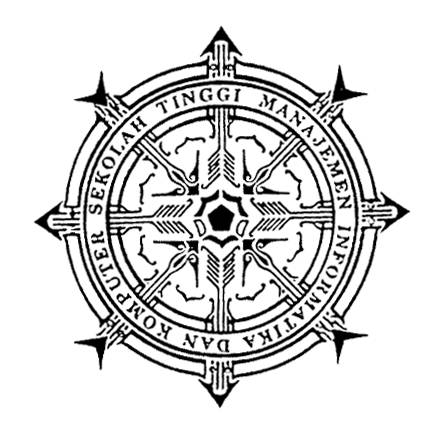 Disusun oleh :NAMA	: R. SURYO SAMUDRONIM		: 075610110JURUSAN	: Sistem Informasi JENJANG	: S1 (Strata Satu)SEKOLAH TINGGI MANAJEMEN INFORMATIKA DAN KOMPUTERAKAKOM YOGYAKARTA2009HALAMAN  PERSETUJUAN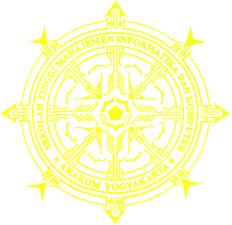 Telah diperiksa dan disetujuiYogyakarta, 2009Mengetahui / Menyetujui,Dosen PembimbingCuk Subiyantoro, S.Kom, M.Kom.HALAMAN  PENGESAHANAPLIKASI PENDETEKSI VIRUSUNTUK SISTEM OPERASI WINDOWSMENGGUNAKAN VISUAL BASICTelah dipertahankan di depan Dewan  Penguji  Tugas Akhir Sekolah Tinggi Manajemen Informatika dan Komputer AKAKOM Yogyakarta dan dinyatakan  diterima  untuk  memenuhi  sebagian  syarat  guna  memperoleh  gelar S.Kom.Yogyakarta,................................ 2009Mengesahkan,Dosen Penguji :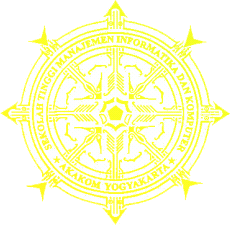 Cuk Subiyantoro, S.Kom, M.Kom.		…………………………………..Bambang P.D.P.,S.E, Akt.,S.Kom,MMSI.	…………………………………..L.N. Harnaningrum S.Si., M.T			…………………………………..Mengetahui,Ketua JurusanL.N. Harnaningrum S.Si., M.T.MOTTOLakukan peran apapun yang diberikan pada kita dengan sebaik-baiknya, pada saatnya nanti kita akan menemukan arti dari kebahagian dari peran yang kita mainkan, walaupun itu hanya merupakan peran kecil sekalipunHALAMAN  PERSEMBAHANSkripsi ini ku persembahkan kepada :Allah SWT yang telah melimpahkan nikmat dan rahmat-Nya sehingga  aku dapat menyelesaikan skripsi ini dengan baik.Mama dan Papa tercinta, yang tiada hentinya memberikan doa-doa nya, dukungan dan nasehat kepadaku.Pak Cuk makasih banyak atas arahan dan bimbingannya yang sangat berharga, pasti akan sangat berguna bagi aku dalam menghadapi tantangan hidup yang sebenarnya.Buat Mbak Tiwi, Mas Uyo ama adikku  Wulan, thanks banget atas dukungan dan motivasinya, gak lupa buat adikku  wulan makasih udah minjemin netbooknya, pokoknya I Love U All.Buat mas Antok kakak iparku, makasih udah mau aku ajak sharing, makasih banget atas Hotspot gratisnya, lumayan bisa ngirit buat cari data di Internet    Sahabat ku Leon, makasih atas motivasi, saran-saran, nasehat dan semua perkataan yang positif yang mampu membuat aku berusaha untuk menjadi orang yang lebih baik.Sri, Eni, Bili teman seperjuanganku, yang lulus duluan.Teman-teman CPC dari PT. Kesatria Mitra Swastatama makasih atas dukungan dan perhatiannya.KATA PENGANTARAssalamu’alaikum Wr. Wb.Penulis memanjatkan puji serta syukur kehadirat Allah SWT yang senantiasa melimpahkan rahmat dan hidayah-Nya sehingga penulis dapat menyelesaikan penyusunan tugas Akhir ini.Skripsi dengan judul “APLIKASI PENDETEKSI VIRUS UNTUK SISTEM OPERASI WINDOWS MENGGUNAKAN VISUAL BASIC”, ini diajukan sebagai salah satu syarat kelulusan Jenjang Strata Satu, Jurusan Sistem Imformasi di STIMIK AKAKOM Yogyakarta.Dalam pengembangan sistem dan penyusunan SKRIPSI  ini, penulis banyak mendapat bantuan yang bersifat moral maupun spritual dari berbagai pihak, untuk itu pada kesempatan ini penulis ingin menyampaikan rasa terimakasih yang sebesar-besarnya kepada: Bapak Cuk Subiyantoro, S.Kom, M.Kom. selaku dosen pembimbingBapak Prof., Dr., Ir., Prayoto, M.Sc., selaku Ketua Sekolah Tinggi Mananjemen Informatika dan Komputer AKAKOM Yogyakarta.Bapak Ir. M. Guntara., M.T, selaku Pembantu Ketua I STMIK AKAKOM Yogyakarta.Ibu L.N Harnaningrum S.Si., M.T. selaku Ketua Jurusan Sistem Informasi Jenjang Starata Satu STMIK AKAKOM.4. Seluruh Staf Pengajar dan Staf Laboraturium STMIK AKAKOM Yogyakarta.Penulis menyadari bahwa dalam penyusunan karya tulis ini masih terdapat kekurangan baik dalam analisis maupun penyajian materi, oleh sebab itu kritik dan saran sangat penulis harapkan demi sempurnanya Skripsi ini. Semoga skripsi ini dapat memberi manfaat bagi para pembaca umumnya dan penulis khususnya.Wassalamu’alaikum Wr. Wb.						           Yogyakarta,………………….......    2009PenulisINTISARIPertama kali istilah “virus” digunakan oleh Fren Cohen pada tahun 1984 di Amerika Serikat. Virus computer dinamakan “virus” karena memiliki persamaan mendasar dengan virus pada istilah kedokteran (biological viruses). Virus computer bias diartikan sebagai sebuah program computer biasa, tapi memiliki perbedaan mendasar dengan program-program lainnya, yaitu virus dibuat untuk menulari program-program lainnya, mengubah atau memanipulasinya bahkan sampai merusaknya. Ada yang perlu dicatat di sini, virus hanya akan menulari jika program pemicu dieksekusi.Metode yang pendeteksian yang digunakan pada aplikasi pendeteksi virus ini adalah metode cyclic redundance code yaitu pengenalan sidik jari pada suatu file, sehingga virus yang nama dan ukurannya lain akan berbeda juga sidik jarinya atau nilai crcnya yang dibuat menggunakan bahasa visual basic.Perlunya pengetahuan tentang proses pencarian sebuah file yang dianggap virus dan juga pengetahuan sidik jari sebuah file computer merupakan salah satu tujuan dari pembuatan program ini.Keyword : Pendeteksi Virus, Crc, Pencarian, Visual BasicJudul:APLIKASI PENDETEKSI VIRUSUNTUK SISTEM OPERASI WINDOWSMENGGUNAKAN VISUAL BASICNama:R. Suryo SamudroNIM:075610110Jurusan:Sistem InformasiJenjang:Strata I( S1)